БАШҠОРТОСТАН РЕСПУБЛИКАҺЫ                                        РЕСПУБЛИка БАШКОРТОСТАН     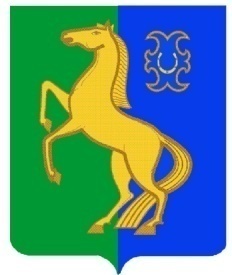      ЙƏРМƏКƏЙ районы                                             АДМИНИСТРАЦИЯ        муниципаль РАЙОНЫның                                                   сельского поселения              СПАРТАК АУЫЛ СОВЕТЫ                                                     спартакский сельсовет                                    ауыл БИЛƏмƏҺе                                                          МУНИЦИПАЛЬНОГО РАЙОНА                     ХАКИМИƏТЕ                                                                     ЕРМЕКЕЕВСКий РАЙОН452182, Спартак ауыл, Клуб урамы, 4                                                   452182, с. Спартак, ул. Клубная, 4       Тел. (34741) 2-12-71,факс 2-12-71                                                                  Тел. (34741) 2-12-71,факс 2-12-71е-mail: spartak_selsovet@maiI.ru                                              е-mail: spartak_selsovet@maiI.ru                                -          ҠАРАР                          № 6              ПОСТАНОВЛЕНИЕ                « 06 » февраль  2020 й.                                             « 06 » февраля  2020  г.О проведении пожарно- профилактической операции «Жилище – 2020» на территории сельского поселения Спартакский сельсовет муниципального района Ермекеевский район Республики Башкортостан Руководствуясь Федеральным законом от 21 декабря 1994 года № 69-ФЗ «О пожарной безопасности», от 6 октября 2003 года № 131-ФЗ «Об общих принципах организации местного самоуправления в Российской Федерации», распоряжения МЧС России от 10.10.2016 г. № 448 «О реализации мероприятий профилактических операций». Приказа  Главного управления МЧС России по Республике Башкортостан от 20.01.2020 г.э № 66п «Об организации и проведении на территории Республики Башкортостан профилактической операции «Жилище – 2020» в целях предупреждения пожаров в местах проживания людей, а также проведения комплекса превентивных мер по недопущению пожаров, минимизации материальных и социальных потерь, повышения уровня противопожарной защиты объектов жилого сектора, ПОСТАНОВЛЯЮ:            1. Провести с 05 февраля 2020 года по 10 января 2021 года на территории сельского поселения Спартакский сельсовет муниципального района Ермекеевский район Республики Башкортостан профилактическую операцию «Жилище – 2020»            1.Утвердить  план  проведения  мероприятий  пожарно-профилактических  операции  « Жилище- 2020»  на  территории сельского поселения Спартакский сельсовет муниципального  района  Ермекеевский  район  Республики  Башкортостан.  (Приложение  №  1)2. Комиссии по чрезвычайным ситуациям и обеспечению пожарной безопасности сельского поселения Спартакский сельсовет муниципального района Ермекеевский район -организовать и обеспечить проведение пожарно-профилактической операции « Жилище -2020» на территории сельского поселения Спартакский сельсовет муниципального района Ермекеевский район Республики Башкортостан.- 	обеспечить проведение подворного обхода жилищ граждан в целях проверки противопожарного состояния жилых домов и надворных построек, в первую очередь мест проживания взятых на учет малоимущих одиноких престарелых граждан и инвалидов, многодетных семей, а также лиц, склонных к злоупотреблению алкоголем;-	провести совместно с работниками администрации сельского
поселения, ТСЖ «Спартак»  (по согласованию)  целевые рейды по проверке противопожарного состояния мест проживания граждан;-	к проведению операции привлечь внештатных инспекторов по
пожарной   профилактике   сельского   поселения,   а   также   работников
муниципальной и ведомственной пожарной охраны по обучению населения
мерам пожарной безопасности под роспись с вручением соответствующих
предложений;- организовать проведение разъяснительной работы среди населения
на сходах граждан и по месту жительства по изучению правил пожарной
безопасности, минимизации материальных и социальных потерь, повышения уровня противопожарной защиты объектов жилого сектора;- график профилактических осмотров жилых домов представить в администрацию района к 15.02.2020 г.- ежемесячно до 1 числа следующего месяца представить в Белебеевский межрайонный отдел надзорной деятельности и профилактической работе УНД и ПР ГУ МЧС России по РБ информацию о проведённых за месяц противопожарных мероприятиях.3. Итоги проведения операции «Жилище - 2020» рассмотреть на
заседании комиссии по чрезвычайным ситуациям и обеспечению пожарной
безопасности .4. 	Настоящее постановление вступает в силу со дня его подписания.5. Данное постановление обнародовать в течение 7 дней после подписания на информационном стенде в здании администрации сельского поселения Спартакский сельсовет муниципального района Ермекеевский район Республики Башкортостан. 6.  	Контроль за исполнением настоящего постановления возложить на  – председателя КЧС и ОПБ сельского поселения Спартакский сельсовет муниципального района  Ермекеевский район Республики Башкортостан.       Глава сельского поселения      Спартакский сельсовет                                                       Ф.Х.Гафурова                                                                                                              Приложение  № 1                                                                                            УТВЕРЖДЕНО                                                                                            постановлением 
главы сельского поселения Спартакский сельсовет муниципального района 
Ермекеевский район                                                                                              Республики Башкортостан                                                                                              от  06  февраля  2020 г. № 6 ПЛАН
проведения мероприятий пожарно-профилактической операции «Жилище-2020» на территории сельского поселения Спартакский сельсовет муниципального района Ермекеевский район Республики Башкортостан № п\пНаименование мероприятий Ответственные исполнителиКто привлекаетсяСрок проведения1Откорректировать списки созданных профилактических групп по пожарной безопасности сельского  поселения, включить в состав групп работников заинтересованных ведомств  и организаций.администрация сельского поселенияПЧ-76, ТСЖ «Спартак»до 18.03.2020 г.2Разработать графики проверки жилых домов на год, с указанием домов, улиц и населенных пунктов, датой проверки.администрация сельского поселениядо 18.03.2020 г.3Профилактическим группам сельского поселения провести подворный обход  жилых домов с обучением граждан мерам пожарной безопасности, с вручением противопожарных памяток. В обязательном порядке обеспечить взаимодействие по привлечению к данной работе добровольных пожарных, волонтеров, представителей общественных организацийадминистрация сельского поселенияПСЧ-76, ТСЖ «Спартак», члены ДПОЕжемесячно4Откорректировать списки неблагополучных семей, инвалидов, одиноких и лиц злоупотребляющих спиртными напитками, ведущих антисоциальный  образ жизни.администрация сельского поселенияПСЧ-76 февраль5Принять безотлагательные меры  по обеспечению первичных мер пожарной безопасности в границах сельского поселенияадминистрация сельского поселениямарт- апрель6Провести комплекс мероприятий по противопожарной агитации и пропаганде, в том числе:провести сходы, собрания граждан по месту жительства, в трудовых коллективах, учебных заведениях, на объектах с массовым пребыванием людей, на которых проинформировать население о складывающейся обстановке с пожарами в районе;организовать обучение граждан на производстве и в быту мерам пожарной безопасности, действиям на случай возникновения пожара, при этом широко использовать нетрадиционные средства и формы агитации и пропаганды;   обеспечить освещение результатов проверок и рейдов путем обнародования на информационном стенде и сайте сельского поселения  администрация сельского поселенияПСЧ-76, ТСЖ «Спартак», члены ДПОежемесячно7Представлять информацию о проделанной работе, по установленной форме, до 20 числа, ежемесячно, в Отделение надзорной деятельности Ермекеевского района, для обобщения и проведения анализа.администрация сельского поселениядо 20 числа ежемесячно8Произвести техническое обслуживание пожарных гидрантов, устранение неисправностей, выявленных в ходе проверки.администрация сельского поселенияООО «Сельводоканал», ПЧ-76апрель, сентябрь9Провести комплекс мероприятий по обеспечению беспрепятственного проезда пожарной техники к зданиям и противопожарному водоснабжению для ликвидации возможных пожаров.администрация сельского поселенияежемесячно10Оборудовать и привести в исправное состояние в каждом населенном пункте системы противопожарного водоснабжения, водонапорные башни оборудовать приспособлениями для забора воды пожарными автомобилями.администрация сельского поселенияапрель-май11В целях обеспечения оперативного принятия мер по тушению пожаров организовывать и проводить проверки состояния населенных пунктов, обратив особое внимание на выполнение первичных мер пожарной безопасности, в том числе: обеспечение объектов и населенных пунктов водоисточниками для целей наружного пожаротушения; для забора воды пожарной техникой в любое время года; пожарной техникой (мотопомпами), дорогами с твердым покрытием; телефонной связью между населёнными пунктами, объектами с дежурно-диспетчерскими службами «01».администрация сельского поселенияПЧ-76, ООО «Сельводоканал»ежемесячно12Обеспечить информирование населения об оперативной обстановке с пожарами, с доведением мер пожарной безопасности и порядка действий в случае возникновения ЧС. Использовать для этих целей места с массовым скоплением людей (крупные торговые центры, рынки, вокзалы и т.д.). изготовить агитационные и пропагандистские материалы  на противопожарную тематику (памятки, информационные листы, предложения) и организовать распространение среди населения Администрация сельского поселения ежемесячно13Для проведения пожарно-профилактической работы привлечь представителей Совета Ветеранов Вов и труда.администрация сельского поселениямарт 2020 г.14В целях предупреждения пожаров в жилищном фонде по причине нарушения правил устройства и эксплуатации электрооборудования и неисправности печного отопления вносить соответствующие предложения  о необходимости оказания социальной помощи малоимущим гражданам (многодетным семьям, одиноким престарелым) в ремонте печного отопления и электропроводки, а также проведении других пожарно-профилактических мероприятий.Администрация сельского поселения ежеквартально15Организовать проверки чердачных и подвальных помещений жилых домов с целью выявления и предотвращения мест сбора лиц без определенного места жительства.Администрация сельского поселенияОНД  по г. Белебей, Белебеевскому и Ермекеевскому  районам, ПЧ-76ежемесячно16Установить на видном месте стенд (баннер), информирующий население о состоянии пожарной безопасности на территории  сельского поселения Администрация сельского поселенияапрель-май17При осложнении обстановки с пожарами и гибелью людей при них. Распорядительным документом ввести на территории сельского поселения  особый противопожарный режим, с разработкой плана стабилизации обстановки с пожарами.Администрация сельского поселенияпри осложнении обстановки с пожарами